								Parczew, dnia 29 grudnia 2023 roku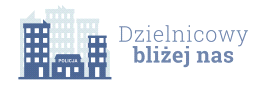               „ZAPOZNAŁEM SIĘ”            NaczelnikWydziału Prewencji i Ruchu Drogowego	      KPP w Parczewie     podinspektor Sławomir Karpiński        /dokument elektroniczny nie wymaga podpisu/                    LU13-2023-15747.4INFORMACJE DOTYCZĄCE REALIZACJI PLANU DZIAŁANIA PRIORYTETOWEGODLA REJONU SŁUŻBOWEGO NUMER 4na okres od 01 stycznia 2024 roku do 30 czerwca 2024 rokuCharakterystyka zdiagnozowanego zagrożenia w rejonie służbowym.Na podstawie przeprowadzonej analizy stanu bezpieczeństwa dla rejonu numer 4, odnotowanych zgłoszeń do Krajowej Mapy Zagrożeń Bezpieczeństwa, analizy oczekiwań społecznych przekazanych przez mieszkańców w trakcie rozmów z dzielnicowym zdiagnozowano główne zagrożenie występujące w rejonie. Działania priorytetowe w rejonie służbowym numer 4 we wskazanym okresie będą ukierunkowane na eliminowanie wykroczeń uciążliwych społecznie: spożywania alkoholu, oraz zakłócania porządku publicznego przez młodzież gromadzącą się w godzinach wieczornych na terenie przystanku autobusowego przy ulicy Jadwigi Tokarskiej 2 w Jabłoniu. Jak wykazała analiza stanu bezpieczeństwa w okresie ostatnich 6 miesięcy odnotowano w tym miejscu 8 interwencji dotyczących zakłócenia porządku publicznego oraz spożywania alkoholu. Skutkami powyższych zagrożeń jest niskie poczucie bezpieczeństwa lokalnej społeczności. Zakładany cel do osiągnięcia.	Zakłada się, że po zrealizowaniu planu działania priorytetowego odnotowany zostanie spadek zgłoszeń na tym terenie  o 40% a co za tym idzie wzrost poczucia bezpieczeństwa mieszkańców bloków mieszkalnych przy ulicy Jadwigi Tokarskiej w Jabłoniu. Ocena realizacji planu działania priorytetowego zostanie oparta na  przeprowadzonej analizie stanu zagrożenia dla rejonu służbowego i zgłoszeń do Krajowej Mapy Zagrożeń Bezpieczeństwa.Proponowane działania wraz z terminami realizacji poszczególnych etapów/zadań.1) Prowadzenie spotkań z mieszkańcami na temat podejmowanych czynności prawnych w przypadku stwierdzenia spożywania alkoholu w miejscach zabronionych i zakłócenia porządku publicznego nie rzadziej niż raz w miesiącu.2) W terminie do 18.01.2024 roku skierowanie wniosku do Wójta Gminy Jabłoń z prośbą o rozpowszechnianie informacji wśród mieszkańców o przyjętym przez dzielnicowego planie działania priorytetowego. 3) Skierowanie wniosku w terminie do 20 dnia każdego miesiąca  do  Naczelnika Wydziału Prewencji i Ruchu drogowego Komendy Powiatowej Policji w Parczewie w sprawie dyslokacji służb patrolowych w wymieniony rejon.4) Co najmniej raz na 2 tygodnie kontrole wskazanego rejonu zagrożonego przez dzielnicowego – oddziaływanie prewencyjne, represyjne wobec sprawców wykroczeń.5) Organizowanie raz na dwa miesiące spotkań dla uczniów Szkoły Podstawowej przy ulicy Jadwigi Tokarskiej 2 w Jabłoniu z zakresu odpowiedzialności prawnej  za popełnione przestępstwa i wykroczenia. 6) Zorganizowanie  do 20 marca 2024 roku  spotkania z uczniami mieszkającymi w internacie Zespołu Szkół Centrum Kształcenia Rolniczego imienia Augusta Zamoyskiego w Jabłoniu.Podmioty współpracujące w realizacji działania priorytetowego, wraz ze wskazaniem planowanych przez nie do realizacji zadań.1) Dyrektor Szkoły Podstawowej przy ulicy Jadwigi Tokarskiej 2 w Jabłoniu - zorganizowanie  spotkań z uczniami na temat  odpowiedzialności za popełniane przestępstwa i wykroczenia. 2) Kierownik internatu  Zespołu Szkół Centrum Kształcenia Rolniczego w Jabłoniu - zorganizowanie spotkania z uczniami na temat odpowiedzialności za popełniane przestępstwa i wykroczenia3) Wójt Gminy Jabłoń - rozpowszechnianie informacji wśród mieszkańców o przyjętym przez dzielnicowego planie działania priorytetowego oraz o konsekwencjach prawnych popełnianych  wykroczeń. 4) Administratorzy Wspólnot Mieszkaniowych bloków przy  ulicy Jadwigi Tokarskiej w Jabłoniu – przekazywanie informacji o zagrożeniach i  współdziałanie na rzecz bezpieczeństwa.Proponowany sposób przekazania społeczności rejonu informacji o działaniu priorytetowym.Informowanie społeczeństwa lokalnego o realizacji założonych działań na spotkaniach odbywających się na podległym rejonie służbowym jak również w indywidualnym kontakcie z mieszkańcami. Informacja na stronie internetowej Komendy Powiatowej Policji w Parczewie.Dzielnicowy    młodszy aspirant Krzysztof Przyczyna